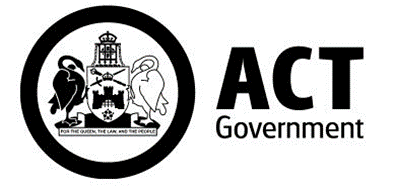 ‘EXAMPLE AUthoriTY’TERRITORY AUTHORITY SECTIONFOR THE YEAR ENDED 30 JUNE 2020BackgroundThe 2019-20 Model contains disclosures, which are mostly appropriate for both directorates and territory authorities.  However, there are instances where disclosures are only applicable to either a directorate or a territory authority.  The purpose of the Territory Authority Section (TAS) is to assist territory authorities in preparing their financial statements in those instances where disclosures are applicable to only territory authorities.The Model highlights the items that affect only directorates.  These items are mentioned/disclosed within the Model accompanied with an indication that such items relate only to a directorate.  Whereas, those items, which relate solely to territory authorities are cross referenced from the Model to the TAS and provided below.  Therefore, territory authorities will need to use both the Model and the TAS (where applicable) when preparing their financial statements. ColoursBackground colour:White background – shows territory authority specific changes that show the disclosures required in the actual note.   Grey background – is used to highlight territory authority specific changes in the commentary as provided in the combined model, the ‘Reasons for inclusion in the TAS’ and directs a territory authority to the changes which may appear in the note or commentary.Text colour:Red coloured text – shows items that are specific to a territory authority and as such do not appear in the Model.Red strikethrough text – are items in the Model that only apply to directorates, and/or apply differently to territory authorities.Blue coloured text – is used where text is new from the previous year. Black strikethrough text - is text deleted from the previous year.Reference TableThe table below shows which statements and notes are applicable to directorates and territory authorities.  It also shows which statements and notes contain additional territory authority specific material, and which appears in the TAS. TAS 1.   Statement of ResponsibilityStatement of ResponsibilityIn my opinion, the financial statements are in agreement with the Agency’s accounts and records and fairly reflect the financial operations of the Agency for the year ended 30 June 2020 and the financial position of the Agency on that date.Bob JonesChief Executive Officer [or Chairperson]‘Example Agency’             July 2020TAS 2.   Operating Statement TAS 2.   Operating Statement - continuedTAS 3.   Balance SheetTAS 3.   Balance Sheet – Continued TAS 4.   Statement of Changes in EquityTAS 4.   Statement of Changes in Equity – Continued TAS 5.   Cash Flow Statement of Cash FlowSTAS 5.   Cash Flow – ContinuedTAS 6.   Summary of AUTHORITY Output Classes and Output Class Operating StatementsTAS 7.   Statement of AppropriationTAS 8.   Note 2. Significant Accounting PoliciesTAS 8.   Note 2. Significant Accounting Policies – Continued TAS 8.   Note 2. Significant Accounting Policies – Continued TAS 9.   Note 4. CONTROLLED RECURRENT PAYMENTSTAS 10.   Note 11 .   Other GainsReasons and Commentary on Note 11 Other Gains – ContinuesTAS 11.   Note 16.   Cost of Goods SoldTAS 12 11.   Note 18 17. Other ExpensesTAS 13 11.   Note 19 18.   Waivers, Impairment Losses and Write-OffsTAS 13 11.   Note 19 18.   Waivers, Impairment Losses and Write-Offs – ContinuedTAS 14 12.   Note 22 21.   Cash and Cash EquivalentsTAS 15 13.   Note 25.   InventoriesTAS 16 14.   Note 27. Property, Plant and EquipmentTAS 16 14.   Note 27. Property, Plant and Equipment – Continued TAS 16 14.   Note 27. Property, Plant and Equipment – ContinuedTAS 17.   Note 28.   InVestment Properties TAS 18 15.   Note 33   34.   Interest-Bearing Liabilities and Finance LeasesTAS 19 16.   Note 35 37.   Other ProvisionsTAS 20 17.   Note 42 43.   Interest in a Joint VentureStatement or NoteApplicable to:Applicable to:Appears in TAS SectionAppears in TAS SectionAppears in TAS SectionStatement or NoteDirectoratesTerritory AuthoritiesTAS ReferenceChanges to Statement or NoteChanges to CommentaryStatement of Responsibility√√TAS 1√√Statement by the Chief Finance Officer√√NoneOperating Statement√√TAS 2√√Balance Sheet√√TAS 3√√Statement of Changes in Equity√√TAS 4√Cash Flow Statement of Cash Flows√√TAS 5√√Summary of Agency Output Classes and Operating Statement for each Output Class√√TAS 6√Disaggregated Disclosure of Assets and Liabilities√NoneStatement of Appropriation√√TAS 7√Note 1 Objectives of ‘Example Agency’√√NoneNote 2 Significant Accounting Policies√√TAS 8√√Note 3 Change in Accounting Policy and Accounting Estimates, and Correction of a Prior Period Error√√NoneNote 4 Controlled Recurrent Payments√√TAS 9√Note 5 User Charges for Sales of Goods and Services from Contract with Customers√√NoneNote 6 Interest Grants and Contributions√√NoneNote 7 Distribution from Investment Revenue with the Territory Banking Account√√NoneNote 8 Other Revenue Resources Received Free of Charge√√NoneNote 9 Other Revenue Gains on Investment from Disposals, Derecognition and Remeasurement of Assets√√NoneNote 11 10 Other Gains√√TAS 10 None√√Note 12 11 Employee Expenses√√NoneNote 13 12 Superannuation Expenses√√NoneNote 14 13 Supplies and Services√√NoneNote 15 14 Depreciation and Amortisation√√NoneNote 16 15 Grants and Purchased Services√NoneNote 16 Cost of Goods SoldTAS 11 √√Note 17 16 Borrowing Costs√√NoneNote 18 17 Other Expenses√√TAS 12 10√Note 19 18 Waivers, Impairment losses and Write-Offs√√TAS 13 11√√Note 20 19 Act of Grace Payments√√NoneNote 21 20 Auditor’s Remuneration√√NoneNote 22 21 Cash and Cash Equivalents√√TAS 14 12√√Note 24 22 Investments√√NoneNote 23 Receivables√√NoneNote 24 Contract Assets√√NoneNote 25 Inventories√√TAS 15 13√Note 26 Non-Current Assets Held for Sale√√NoneNote 27 Property, Plant and Equipment√√TAS 16 14√√Note 28 Investment Properties√√TAS 17 NoneNote 29 Intangible Assets√√NoneNote 30 Capital Works in Progress√√NoneNote 31 Other Assets√√NoneNote 32 Payables√√NoneNote 33 Contract Liabilities√√NoneNote 33 34 Int
erest-bearing Liabilities and Finance Leases√√TAS 18 15√√Note 35 Lease Liabilities – Agency as a Lessee√√NoneNote 34 36 Employee Benefits√√NoneNote 35 37 Other Provisions√√TAS 19 16√Note 36 38 Other Liabilities√√NoneNote 37 Equity√√NoneNote 38 39 Restructure of Administrative Arrangements√NoneNote 39 40 Financial
 
Instruments√√NoneNote 40 41 Capital and Other Expenditure Commitments√√NoneNote 41 42 Contingent Liabilities and Contingent Assets√√NoneNote 42 43 Interest in a Joint Venture√√TAS 20 17√√Note 43 44 Interest in a Joint Operation√√NoneNote 44 45 Cash Flow Reconciliation√√NoneNote 45 46 Events Occurring after Balance Date the Reporting Period√√NoneNote 46 47 Third Party Monies√√NoneNote 47 48 Related Party Disclosures√√NoneNote 48 49 Budgetary Reporting √√NoneCommentary – Discontinuing 
Operations√√NoneNotes 49-69 50-70 Territorial Notes√NoneAppendix A – Basis of Preparation of the Financial Statements√√TAS 8√√Appendix B – Significant Accounting Policies√√TAS 8√√Appendix C – Impact of Accounting Standards Issued But Yet to Be Applied√√NoneAppendix D – Change Accounting Policy, Accounting Estimates, Correction Prior Period Error√√NoneReferenceReasons and Commentary on Statement of ResponsibilityReasons for inclusion in TASGuidance provided in the Model indicates that the Statement of Responsibility is needed to be signed by the Director-General.  As territory authorities don’t have Directors- General an amended statement of responsibility (above) and additional guidance is provided (below).Commentary Statement of ResponsibilityFMA Section 64The Financial Management Act 1996 (FMA) requires the Chief Executive Officer to attach a ‘Statement of Responsibility’ to the financial statements.  The statement is to be signed by the Chief Executive Officer where the Authority does not have a governing board.  However, where the Authority has a governing board the Chair of that board must sign the statement.  The ‘Statement of Responsibility’ must include a statement of the Chief Executive Officer or Chairperson’s responsibility for the preparation of the annual financial statements and the judgements exercised in preparing it.  The statement must also state whether in the opinion of the responsible Chief Executive Officer or Chairperson, the financial statements fairly reflect the financial operations of the Authority during the reporting period and the financial position of the Authority at the end of the reporting period.  The name of the Chief Executive Officer (or Chairperson) of the Authority must be clearly printed on the statement.‘Example Authority’Operating StatementFor the Year Ended 30 June 2020‘Example Authority’Operating StatementFor the Year Ended 30 June 2020‘Example Authority’Operating StatementFor the Year Ended 30 June 2020‘Example Authority’Operating StatementFor the Year Ended 30 June 2020‘Example Authority’Operating StatementFor the Year Ended 30 June 2020‘Example Authority’Operating StatementFor the Year Ended 30 June 2020ReferenceNote No.Actual2020$’000Original Budget 2020$’000Actual2019$’000AASB 101.85IncomeAASB 101.82(a)Revenue AASB 101.85 andAASB 1004.63(a) Controlled Recurrent Payments4AASB1058.26(c)AASB 101.85AASB15.113(a) User Charges Sales of Goods and Services from Contracts with Customers5AASB1058.26(a)(b)Grants and Contributions6AASB 118.35(b)(iii) & 101.82(a)Interest Investment Revenue7AASB 101.85Distribution from Investments with the Territory Banking Account7AASB 1004.62 Resources Received Free of Charge8AASB 101.85Other Revenue98AASB 101.82 (a)Total RevenueAASB 101.85GainsAASB 101.34(a) & 101.98(c)(d)Gains on Investments from Disposal, Derecognition and Remeasurement of Assets10 9AASB 101.85Other Gains11 10AASB 101.85Total GainsAASB 101.85Total IncomeAASB 101.85Expenses AASB 101.85 & 102Employee Expenses12 11AASB 101.85 & 102Superannuation Expenses13 12AASB 101.85 & 102Supplies and Services 14 13AASB 101.85 & 102Depreciation and Amortisation15 14AASB 101.85 & 102Cost of Goods Sold16 15AASB 101.82 (b)Borrowing Costs17 16AASB 101.85 & 102Other Expenses18 17AASB 101.85Total Expenses AASB 101.82 © Share of Operating Profit from Joint Venture accounted for using the Equity Method43 AASB 101. 81(A)(a)Operating Surplus/(Deficit) AASB 101.85Other Comprehensive IncomeItems not reclassified subsequently to profit or lossAASB 101.82A (a)(i) Increase/(decrease) in the Asset Revaluation SurplusesAASB 101.82A (b) (i)Increase/(decrease) in the Asset Revaluation Surpluses Attributable to Joint VenturesAASB 101. 81A(b)Total Other Comprehensive Income/(Deficit)AASB 101. 81A(c)Total Comprehensive Income/(Deficit)The above Operating Statement should be read in conjunction with the accompanying notes. The above Operating Statement should be read in conjunction with the accompanying notes. The above Operating Statement should be read in conjunction with the accompanying notes. The above Operating Statement should be read in conjunction with the accompanying notes. The above Operating Statement should be read in conjunction with the accompanying notes. ReferenceReasons and Commentary on Operating Statement Reasons for the Inclusion in TASFMA s12AAThe Operating Statement for territory authorities may differ slightly from that of directorates due to the fact that most territory authorities will require a line item for their Cost of Goods Sold (and any other) expense(s).An authority’s budget numbers are based on the numbers presented in the authority’s Statement of Intent for this financial year and the relevant Budget Papers. As a result, an amended Operating Statement (above) and additional guidance is provided (below).Commentary  Operating Statement Title of the Operating StatementAASB 101.81 A
AASB 101.5 & 10 Where a territory authority is for-profit it will have to call the ‘Operating Statement’ a ‘Statement of Comprehensive Income’.Appropriate NotesAASB 101.85In some cases it may be more appropriate to disclose different expense and revenue classes as needed on the operating statement.  For example, Cost of Goods Sold may be more appropriate to territory authorities whereas Grants and Purchased Services, may not apply.  Where this is the case an appropriate note should also accompany the line item presented.AASB 15New Revenue Standard AASB 15 Revenue from Contracts with Customers (For Profit Agencies only)ACT Disclosure Policy (still in the process of being finalised)AASB15.C8AASB 15 applies to for-profit agencies from reporting periods beginning on or after 1 January 2019 (not-for-profit agencies from reporting periods beginning on or after 1 January 2020). AASB 15 establishes a 5 step revenue recognition model:Identify the contract with the customer;Identify the performance obligations in the contract;Determine the transaction price;Allocate the transaction price to the performance obligations; andRecognise revenue progressively as individual performance obligations are satisfied.To apply the five step model for-profit territory authorities may need to exercise significant judgement when considering all the facts and circumstances in relation to their contracts.  Depending upon the specific terms of a contract, the model may result in a change in the timing and/or amount of revenue to be recognised.   For-profit territory authorities need to make changes to their disclosures to reflect the changes in accounting policies resulting from the adoption of AASB 15.Agencies shall disclose the amount by which each financial statement line item is affected by the adoption of AASB 15 in the current period and explain the reasons for any significant changes. BudgetFMA Section 63(2)Budget numbers appearing in the Operating Statement are based on the authority’s Statement of Intent included in the Budget Papers.‘Example Authority’Balance SheetAs at 30 June 2020‘Example Authority’Balance SheetAs at 30 June 2020‘Example Authority’Balance SheetAs at 30 June 2020‘Example Authority’Balance SheetAs at 30 June 2020‘Example Authority’Balance SheetAs at 30 June 2020‘Example Authority’Balance SheetAs at 30 June 2020ReferenceNote No.Actual2020$’000OriginalBudget 2020$’000Actual2019$’000AASB 101.60Current AssetsAASB 101.54 (i)Cash and Cash Equivalents22 21AASB 101.54(d)Investments24 22AASB 101.54 (h)Receivables23AASB 15.105Contract Assets24AASB 101.54 (g) Inventories25AASB 101.54 (j)Non-Current Assets Held for Sale26AASB 101.55Other Assets31AASB 101.55Total Current AssetsAASB 101.60Non-Current AssetsAASB 101.54 (d) Investments24 22AASB 101.54 (h) Receivables23AASB 101.55Contract Assets24AASB 101.54 (e)Investment – Joint Venture 43AASB 101.54 (a)Property, Plant and Equipment27AASB 101.54 (b)Investment Properties28AASB 101.54 (c)Intangible Assets29AASB 101.55Capital Works in Progress30AASB 101.55Other Assets31AASB 101.55Total Non-Current AssetsAASB 101.55Total AssetsAASB 101.60Current LiabilitiesAASB 101.54 (k) Payables32AASB 101.55Contract Liabilities33AASB 101.54(m)Interest-Bearing Liabilities33 34AASB 101.54(m)Finance Leases Liabilities33 35AASB 101.54 (l)Employee Benefits34 36AASB 101.54 (l)Other Provisions35 37AASB 101.55Other Liabilities36 38AASB 101.55Total Current LiabilitiesAASB 101.60Non-Current LiabilitiesAASB 101.54 (k)Payables32AASB 101.55Contract Liabilities33AASB 101.54(m)Interest-Bearing Liabilities33 34AASB 101.54(m)Finance Leases Liabilities33 35AASB 101.54 (l)Employee Benefits34 36AASB 101.54 (l)Other Provisions35 37AASB 101.55Other Liabilities36 38AASB 101.55Total Non-Current LiabilitiesAASB 101.55Total LiabilitiesNet Assets‘Example Authority’Balance Sheet - ContinuedAs at 30 June 2020‘Example Authority’Balance Sheet - ContinuedAs at 30 June 2020‘Example Authority’Balance Sheet - ContinuedAs at 30 June 2020‘Example Authority’Balance Sheet - ContinuedAs at 30 June 2020‘Example Authority’Balance Sheet - ContinuedAs at 30 June 2020‘Example Authority’Balance Sheet - ContinuedAs at 30 June 2020ReferenceNote No.Actual2020$’000OriginalBudget 2020$’000Actual2019$’000AASB 101.55EquityContributed EquityAccumulated Funds37Asset Revaluation SurplusOther ReservesTotal EquityThe above Balance Sheet should be read in conjunction with the accompanying notes.   The above Balance Sheet should be read in conjunction with the accompanying notes.   The above Balance Sheet should be read in conjunction with the accompanying notes.   The above Balance Sheet should be read in conjunction with the accompanying notes.   The above Balance Sheet should be read in conjunction with the accompanying notes.   Reference Reasons and Commentary on Balance SheetReasons for the Inclusion in TASFMA s12AAThe Balance Sheet for territory authorities may differ slightly from that of a directorate’s due to the fact that some territory authorities will require an additional equity line item for Contributed Equity.An authority may have declared dividends.An authority’s budget numbers are based on the numbers presented in the authority’s Statement of Intent for this financial year and the relevant Budget Papers.As a result, an amended balance sheet (above) and additional guidance (below) is provided.Commentary  Balance SheetSome territory authorities will need to include a Contributed Equity line in the Equity section of the Balance Sheet.  Where this is the case, the Statement of Changes in Equity will also require an additional column to correspond with this component of Equity.Dividends DeclaredAASB 110.12  & 13 & AASB 101.137(a)Dividends declared after the reporting date should not be recognised as a liability in the Balance Sheet. However, dividends declared after the reporting date but before the financial statements are authorised for issue should be disclosed in the notes.BudgetFMA s63(2)Budget numbers appearing in the Balance Sheet are based on the authority’s Statement of Intent included in the Budget Papers. ‘Example Authority’Statement of Changes in EquityFor the Year Ended 30 June 2020‘Example Authority’Statement of Changes in EquityFor the Year Ended 30 June 2020‘Example Authority’Statement of Changes in EquityFor the Year Ended 30 June 2020‘Example Authority’Statement of Changes in EquityFor the Year Ended 30 June 2020‘Example Authority’Statement of Changes in EquityFor the Year Ended 30 June 2020‘Example Authority’Statement of Changes in EquityFor the Year Ended 30 June 2020‘Example Authority’Statement of Changes in EquityFor the Year Ended 30 June 2020‘Example Authority’Statement of Changes in EquityFor the Year Ended 30 June 2020‘Example Authority’Statement of Changes in EquityFor the Year Ended 30 June 2020ReferenceContributed EquityAccumulated FundsAsset Revaluation SurplusOther ReservesTotal EquityOriginal Note No.Actual2020$’000Actual2020$’000Actual2020$’000Actual2020$’000Actual2020$’000Budget2020$’000Balance at the Beginning of the Reporting PeriodAASB 108.19(b) & 101.106 (b)Change in Accounting Policy Appx DRestated Balance at 1 July 2019Comprehensive IncomeAASB 101.106 (d)(i)Operating Surplus/(Deficit)AASB 101.106 (d)(ii)Increase / (Decrease) in Asset Revaluation Surplus37Other Comprehensive IncomeAASB 101.106 (a)Total Comprehensive IncomeAASB 101.106 (a)Transfers to/(from) reservesTransactions Involving Owners Affecting Accumulated FundsAASB 101.106 (d)(iii)Capital InjectionsAASB 101.106 (d)(iii)Capital (Distributions) AASB 101.106 (c)Net Assets transferred in as part of an Administrative Restructure38AASB 101.106 (c)Net Assets transferred out as part of an Administrative Restructure38AASB 101.107AASB 101.106 (d)(iii)Dividend ApprovedTotal Transactions Involving Owners Affecting Accumulated FundsBalance at the End of the Reporting Period‘Example Authority’Statement of Changes in Equity - ContinuedFor the Year Ended 30 June 2019‘Example Authority’Statement of Changes in Equity - ContinuedFor the Year Ended 30 June 2019‘Example Authority’Statement of Changes in Equity - ContinuedFor the Year Ended 30 June 2019‘Example Authority’Statement of Changes in Equity - ContinuedFor the Year Ended 30 June 2019‘Example Authority’Statement of Changes in Equity - ContinuedFor the Year Ended 30 June 2019‘Example Authority’Statement of Changes in Equity - ContinuedFor the Year Ended 30 June 2019‘Example Authority’Statement of Changes in Equity - ContinuedFor the Year Ended 30 June 2019‘Example Authority’Statement of Changes in Equity - ContinuedFor the Year Ended 30 June 2019ReferenceContributed EquityAccumulated FundsAsset Revaluation SurplusOther ReservesTotal EquityNote No.Actual2019$’000Actual2019$’000Actual2019$’000Actual2019$’000Actual2019$’000Balance at the Beginning of the Reporting PeriodComprehensive IncomeAASB 101.106(d)(i)Operating Surplus/(Deficit)AASB 101.106 (d)(ii)Increase/(Decrease) in Asset Revaluation Surplus37Other Comprehensive IncomeAASB 101.106 (a)Total Comprehensive IncomeAASB 101.106 (a)Transfers to/(from) reservesTransactions Involving Owners Affecting Accumulated FundsAASB 101.106 (d)(iii))Capital InjectionsAASB 101.106 d (iii)Capital (Distributions) AASB 101.106 (c)Net Assets transferred in as part of an Administrative Restructure38AASB 101.106 (c)Net Assets transferred out as part of an Administrative Restructure38AASB 101.107AASB 101.106 (c)Dividend ApprovedTotal Transactions Involving Owners Affecting Accumulated FundsBalance at the End of the Reporting PeriodThe above Statement of Changes in Equity should be read in conjunction with the accompanying notes.The above Statement of Changes in Equity should be read in conjunction with the accompanying notes.The above Statement of Changes in Equity should be read in conjunction with the accompanying notes.The above Statement of Changes in Equity should be read in conjunction with the accompanying notes.The above Statement of Changes in Equity should be read in conjunction with the accompanying notes.The above Statement of Changes in Equity should be read in conjunction with the accompanying notes.The above Statement of Changes in Equity should be read in conjunction with the accompanying notes.Reasons for the inclusion in TAS - Changes in EquityReasons for the inclusion in TAS - Changes in EquityReasons for the inclusion in TAS - Changes in EquityReasons for the inclusion in TAS - Changes in EquityReasons for the inclusion in TAS - Changes in EquityReasons for the inclusion in TAS - Changes in EquityReasons for the inclusion in TAS - Changes in EquityThe Statement of Changes in Equity for territory authorities will differ slightly from that of a directorate’s due to the fact that a territory authority will need to include a column relating to the equity component: Contributed Equity.Generally only directorates are involved with Restructures of Administrative Arrangements.              An amended Statement of Changes in Equity is provided above.The Statement of Changes in Equity for territory authorities will differ slightly from that of a directorate’s due to the fact that a territory authority will need to include a column relating to the equity component: Contributed Equity.Generally only directorates are involved with Restructures of Administrative Arrangements.              An amended Statement of Changes in Equity is provided above.The Statement of Changes in Equity for territory authorities will differ slightly from that of a directorate’s due to the fact that a territory authority will need to include a column relating to the equity component: Contributed Equity.Generally only directorates are involved with Restructures of Administrative Arrangements.              An amended Statement of Changes in Equity is provided above.The Statement of Changes in Equity for territory authorities will differ slightly from that of a directorate’s due to the fact that a territory authority will need to include a column relating to the equity component: Contributed Equity.Generally only directorates are involved with Restructures of Administrative Arrangements.              An amended Statement of Changes in Equity is provided above.The Statement of Changes in Equity for territory authorities will differ slightly from that of a directorate’s due to the fact that a territory authority will need to include a column relating to the equity component: Contributed Equity.Generally only directorates are involved with Restructures of Administrative Arrangements.              An amended Statement of Changes in Equity is provided above.The Statement of Changes in Equity for territory authorities will differ slightly from that of a directorate’s due to the fact that a territory authority will need to include a column relating to the equity component: Contributed Equity.Generally only directorates are involved with Restructures of Administrative Arrangements.              An amended Statement of Changes in Equity is provided above.The Statement of Changes in Equity for territory authorities will differ slightly from that of a directorate’s due to the fact that a territory authority will need to include a column relating to the equity component: Contributed Equity.Generally only directorates are involved with Restructures of Administrative Arrangements.              An amended Statement of Changes in Equity is provided above.‘Example Authority’Cash Flow Statement of Cash FlowsFor the Year Ended 30 June 2020‘Example Authority’Cash Flow Statement of Cash FlowsFor the Year Ended 30 June 2020‘Example Authority’Cash Flow Statement of Cash FlowsFor the Year Ended 30 June 2020‘Example Authority’Cash Flow Statement of Cash FlowsFor the Year Ended 30 June 2020‘Example Authority’Cash Flow Statement of Cash FlowsFor the Year Ended 30 June 2020‘Example Authority’Cash Flow Statement of Cash FlowsFor the Year Ended 30 June 2020ReferenceNote No.Actual2020$’000 OriginalBudget 2020$’000Actual2019$’000AASB 107.10Cash Flows from Operating ActivitiesReceiptsAASB 107.14 (a)Controlled Recurrent PaymentsAASB 107.14 (a)User Charges Sales of Goods and Services from Contracts with CustomersInvestment ReceiptsAASB 107.31Interest ReceivedDistribution from Investments with the Territory Banking AccountAASB 107.31Dividends ReceivedAASB 107.38Distribution from Joint VenturesGoods and Services Tax Input Tax Credits from the Australian Taxation OfficeGoods and Services Tax Collected from CustomersAASB 107.14 (b)OtherTotal Receipts from Operating ActivitiesPaymentsAASB 107.14 (d)EmployeeAASB 107.14 (d)SuperannuationAASB 107.14 (c)Supplies and ServicesRelated to Cost of Goods SoldAASB 107.31Borrowing CostsGoods and Services Tax Remitted to the Australian Taxation OfficeGoods and Services Tax Paid to SuppliersAASB 107.35National Tax Equivalent PaymentsOtherTotal Payments from Operating ActivitiesNet Cash Inflows/(Outflows) from Operating ActivitiesAASB 107.10Cash Flows from Investing ActivitiesReceiptsAASB 107.16 (b)Proceeds from Sale of Property, Plant and EquipmentProceeds from Sale of Investment PropertyAASB 107.16 (b)Proceeds from Sale/Maturity of InvestmentsAASB 107.16 (d)Proceeds from Sale of Investment in Joint VentureLoan Receivable Repayment ReceivedTotal Receipts from Investing Activities‘Example Authority’Cash Flow Statement of Cash Flows – ContinuedFor the Year Ended 30 June 2020‘Example Authority’Cash Flow Statement of Cash Flows – ContinuedFor the Year Ended 30 June 2020‘Example Authority’Cash Flow Statement of Cash Flows – ContinuedFor the Year Ended 30 June 2020‘Example Authority’Cash Flow Statement of Cash Flows – ContinuedFor the Year Ended 30 June 2020‘Example Authority’Cash Flow Statement of Cash Flows – ContinuedFor the Year Ended 30 June 2020‘Example Authority’Cash Flow Statement of Cash Flows – ContinuedFor the Year Ended 30 June 2020‘Example Authority’Cash Flow Statement of Cash Flows – ContinuedFor the Year Ended 30 June 2020‘Example Authority’Cash Flow Statement of Cash Flows – ContinuedFor the Year Ended 30 June 2020ReferenceNote No.Actual2020$’000 Actual2020$’000 OriginalBudget 2020$’000OriginalBudget 2020$’000Actual2019$’000PaymentsAASB 107.16 (a)Purchase of Property, Plant and EquipmentPurchase of Investment PropertyAASB 107.16 (a)Purchase of InvestmentsAASB 107.16 (c)Purchase of Investment in Joint VentureLoans Provided (Loans Receivable)Total Payments from Investing ActivitiesNet Cash Inflows/(Outflows) from Investing ActivitiesAASB 107.10Cash Flows from Financing ActivitiesReceiptsCapital InjectionsAASB 107.17 (c)Proceeds from BorrowingsReceipts of Transferred Cash BalancesTotal Receipts from Financing ActivitiesPaymentsDistributions to GovernmentAASB 107.17 (d)Repayment of BorrowingsAASB 107.17(e)Repayment of Finance Lease Liabilities – PrincipalAASB 107.17(e)Repayment of Lease Liabilities – PrincipalAASB 107.31Payment of DividendTotal Payments from Financing ActivitiesNet Cash Inflows/(Outflows) from Financing ActivitiesNet Increase/(Decrease) in Cash and Cash Equivalents HeldCash and Cash Equivalents at the Beginning of the Reporting PeriodCash and Cash Equivalents at the End of the Reporting PeriodThe above Cash Flow Statement of Cash Flows should be read in conjunction with the accompanying notes.   The above Cash Flow Statement of Cash Flows should be read in conjunction with the accompanying notes.   The above Cash Flow Statement of Cash Flows should be read in conjunction with the accompanying notes.   The above Cash Flow Statement of Cash Flows should be read in conjunction with the accompanying notes.   The above Cash Flow Statement of Cash Flows should be read in conjunction with the accompanying notes.   The above Cash Flow Statement of Cash Flows should be read in conjunction with the accompanying notes.   The above Cash Flow Statement of Cash Flows should be read in conjunction with the accompanying notes.   ReferenceReasons and Commentary on Cash Flow Statement of Cash FlowsReasons for the inclusion in TASDue to the fact that an authority generally operates for-profit and/or has different activities than a directorate, the Cash Flow Statement of Cash Flows for territory authorities will differ slightly from that of a directorate’s by including different lines items (e.g. territory authorities may require Cost of Goods Sold and Goods and Services Tax remitted to the ATO, whereas directorates generally do not).Due to the fact that some territory authorities, may have more income which includes GST, it is more likely that authorities will be required to make payments to the ATO, and therefore may require an alternative line Goods and Services Tax remitted to the ATO.A territory authority, of which some are part of the National Tax Equivalents Regime, has additional requirements on such payments, whereas directorates are not part of that regime.As a result, an amended Cash Flow Statement of Cash Flows is provided above and additional guidance is provided below.Commentary  Cash Flow StatementAASB 107.14 (a)In some cases it may be more appropriate to disclose different receipts and payments classes as needed on the Cash Flow Statement of Cash Flows.  For example, payments related to Cost of Goods Sold may be more appropriate to territory authorities.AASB 107.14 (f)Territory authorities will most likely need to include a payment line relating to GST remitted to the ATO.  Where payments are greater than any refunds for any given year, the line Goods and Services Tax Remitted to the ATO should replace the line Goods and Services Tax Input Tax Credits from the Australian Taxation Office.  In most cases, an authority would have either a ‘Goods and Services Tax Input Tax Credits from the Australian Taxation Office’ line or a ‘Goods and Services Tax Remitted to the Australian Taxation Office’ depending on whether the authority generally is in a refund or payment situation with the ATO.  In the event that refunds are greater one year and payments are greater the next (or vice versa) both lines will be required.Classification of Income Tax Cash FlowsAASB 107.35In the rare circumstance, where an authority has to pay income tax (because of the National Tax Equivalents Regime), cash flows relating to income taxes shall be disclosed separately and classified as operating activities. unless they can be specifically identified with investing and financing activities.ReferenceReasons and Commentary on Outputs Operating StatementsReasons for the inclusion in TASAs some territory authorities are ‘prescribed territory authorities’ they will need to include a Summary of Output Classes Statement and Output Class Operating Statements.  Where authorities have only one output class, like directorates, the summary is not required.As such, additional commentary has been included to outline this below.Commentary  Summary of Agency Output ClassesFinancial Management (Territory Authorities prescribed for Outputs) Guidelines 2017.  Disallowable instrument 2017-65Only territory authorities that are “prescribed” territory authorities (PTA) receiving Controlled Recurrent Payments are required to report on output classes.  A ‘Summary of Output Classes’ statement and an Operating Statement for each territory authority output class must be disclosed in a territory authority’s financial statements.  Prescribed territory authorities include:ACT Gambling and Racing Commission; Canberra Institute of Technology;Cultural Facilities Corporation; andLegal Aid Commission (ACT).FMA Section 63(2)
Budget numbers appearing in the Output Class Operating Statements are based on the authority’s Statement of Intent. AASB 1052 Disaggregated Disclosures applies to government department (i.e. ACT directorate) disclosures, which are not relevant to territory authorities.ReferenceReasons and Commentary on Outputs Operating StatementsReasons for the inclusion in TASSome territory authorities are able to receive appropriation directly and as such additional commentary is required to alert authorities which do not receive appropriation that they do not need to prepare a Statement of Appropriation.As a result, amended guidance is provided below.Commentary  Statement of AppropriationAASB 107.14 (a)Only those territory authorities that receive appropriation are required to prepare a Statement of Appropriation.  Reference Note 2. Significant Account Policies refer to Appendix A – Basis of Preparation of the Financial Statements LEGISLATIVE REQUIREMENTFMA Section 27(1) & 63(1)FMA Section 27(3) & 63(3)Financial Management (Periodic and Annual Financial Statements) Guidelines  2016 Section 7 & 8 DI 2016-121AASB 101.10 The Financial Management Act 1996 (FMA) requires the preparation of annual financial statements for ACT Government Agencies. The FMA and the Financial Management Guidelines issued under the Act, requires an Agency’s financial statements to include:an Operating Statement for the year;a Balance Sheet at the end of the year;a Statement of Changes in Equity for the year;a Cash Flow Statement of Cash Flows for the year;a Statement of Appropriation for the year;an Operating Statement for each class of output for the year;the significant accounting policies adopted for the year; andsuch other statements as are necessary to fairly reflect the financial operations of the Agency during the year and its financial position at the end of the year.AASB 1054.7, 8 & 9FMA Section 27(2) & 63(2)These general-purpose financial statements have been prepared to comply with Australian Accounting Standards as required by the FMA.  The financial statements have been prepared in accordance with: Australian Accounting Standards; International Financial Reporting Standards; and (iii)   ACT Accounting and Disclosure Policies.CONTROLLED AND TERRITORIAL ITEMSThe Agency produces Controlled and Territorial financial statements.  The Controlled financial statements include income, expenses, assets and liabilities over which the Agency has control.  The Territorial financial statements include income, expenses, assets and liabilities that the Agency administers on behalf of the ACT Government, but does not control.   The purpose of the distinction between Controlled and Territorial is to enable an assessment of the Agency’s performance against the decisions it has made in relation to the resources it controls, while maintaining accountability for all resources under its responsibility. The basis of accounting described in paragraph (a) above applies to both Controlled and Territorial financial statements except where specified otherwise.ReferenceNote 2. Significant Account Policies – ContinuedCOMPARATIVE FIGURESFMA Section 63(2)BUDGET FIGURESThe Financial Management Act 1996 requires the statements to facilitate a comparison with the Statement of Intent.  The budget numbers are as per the Statement of Intent.Prior Year ComparativesComparative information has been disclosed in respect of the previous period for amounts reported in the financial statements, except where an Australian Accounting Standard does not require comparative information to be disclosed.  Where the presentation or classification of items in the financial statements is amended, the comparative amounts have been reclassified where practical.  Where a reclassification has occurred, the nature, amount and reason for the reclassification is provided.GOING CONCERNThese financial statements have been prepared on a going concern basis as the ongoing functions, activities and funding of ‘Example Authority’ are set out in the 2019-20 Statement of Intent.The section below relates to APPENDIX B – Significant Accounting Policies ReviewAASB 1004.30REVENUE RECOGNITIONSIGNIFICANT ACCOUNTING POLICIES– SPECIFIC TO TERRITORIAL – INCOMEPayment for Expenses on Behalf of the TerritoryThe Payment for expenses on behalf of the Territory is recognised on an accrual basis.  Due to the nature of territorial accounting, the Statement of Assets and Liabilities on Behalf of the Territory includes (as applicable) liabilities to, and receivables from, the Territory Banking Account.Taxes, Fees & FinesTaxes are recognised as revenue at the time of payment.  Fees are either recognised as revenue at the time of payment or when the fee is incurred.  Fines are recognised as revenue on the issue of the relevant infringement notice.  Where the fine attracts a penalty for late payment, the penalty amount is recognised as revenue on issue of the late payment notice.  BOROWING COSTSAASB 123.Aus8.1 & Aus 26.1ACT Accounting PolicyBorrowing costs that are directly attributable to the acquisition, construction or production of a qualifying asset are capitalised as part of the cost base of the asset.  All other borrowing costs are expensed in the period in which they are incurred. ACT Accounting Policy Employee BenefitsFinancial Framework Memorandum 2015/12 & 2019/13EMPLOYEE BENEFITSAnnual leave liabilities have been estimated on the assumption they will be wholly settled within three years.  The rate used this financial year to estimate the present value of future annual leave payments is XX% (100.1 % in previous financial year) The rate used this financial year to estimate the present value of future payments for long service leave is XX% (100.0 % in previous financial year).ReferenceNote 2. Significant Account Policies - continuedReasons for the inclusion in TASA Statement of Appropriation is only required to be presented by prescribed territory authorities who receive appropriation.  All other authorities should delete this line from their policy note.Output Class operating statements are only required to be presented by prescribed territory authorities.Some territory authorities may comply with International Financial Reporting Standards (IFRSs) and should make a statement of compliance in such cases.  However, see the reference to AASB 101.Aus16.2 below for further guidance.Territory authorities are not required to present any Territorial Financial Statements as authorities do not administer any income or expenses on behalf of the Territory.  Therefore, the policy note applicable to controlled and territorial reporting and a reference to Payments for Expenses on Behalf of the Territory should not appear in the authority’s accounting policy note.Financial Framework Memorandum 2015/12The budget numbers appearing in a territory authority’s financial statement are sourced from their Statement of Intent, whereas a directorate’s is based on the numbers presented in the 2019-20 Budget Papers. Territory authorities generally do not collect any Taxes, Licences, Fees and Fines revenue, and as such, they will not need to disclose any accounting policy note concerning this type of revenue.There has been a change in the accounting policy applicable to borrowing costs for territory authorities that are either for-profit or not considered a public sector entity.For-profit authorities have the corporate bond rate applied as the discount factor in the calculation of the present value factor for annual leave and long service leave.As a result, an amended disclosure is provided above and amended guidance is provided below.The budget numbers appearing in a territory authority’s financial statement are sourced from their Statement of Intent, whereas a directorate’s is based on the numbers presented in the 2019-20 Budget Papers. Territory authorities generally do not collect any Taxes, Licences, Fees and Fines revenue, and as such, they will not need to disclose any accounting policy note concerning this type of revenue.There has been a change in the accounting policy applicable to borrowing costs for territory authorities that are either for-profit or not considered a public sector entity.For-profit authorities have the corporate bond rate applied as the discount factor in the calculation of the present value factor for annual leave and long service leave.As a result, an amended disclosure is provided above and amended guidance is provided below.Commentary – Note 2: Significant Accounting PoliciesCommentary – Note 2: Significant Accounting PoliciesCommentary – Note 2: Significant Accounting PoliciesThe FMA guidelines only require prescribed territory authorities to report Output Class Operating Statements.  All other territory authorities are not required to report this information, and may delete the line referring to it from their accounting policy note.The FMA guidelines only require prescribed territory authorities to report Output Class Operating Statements.  All other territory authorities are not required to report this information, and may delete the line referring to it from their accounting policy note.The FMA guidelines only require prescribed territory authorities to report Output Class Operating Statements.  All other territory authorities are not required to report this information, and may delete the line referring to it from their accounting policy note.Statement of Compliance with International Financial Reporting Standards (IFRSs)Statement of Compliance with International Financial Reporting Standards (IFRSs)Statement of Compliance with International Financial Reporting Standards (IFRSs)AASB 101.16AASB 101.Aus16.2For-profit authorities are required to make an explicit and unreserved statement of compliance with IFRS in the notes where their financial statements comply with IFRSs.  Compliance with Australian Accounting Standards by for- profit agencies will not necessarily lead to compliance with IFRSs.  This circumstance arises when the entity is a for-profit government agency to which particular standards apply, such as AASB 1004 Contributions, and to which Aus paragraphs in various other Australian Accounting Standards apply, and the entity applies a requirement that is inconsistent with an IFRS requirement.For-profit authorities are required to make an explicit and unreserved statement of compliance with IFRS in the notes where their financial statements comply with IFRSs.  Compliance with Australian Accounting Standards by for- profit agencies will not necessarily lead to compliance with IFRSs.  This circumstance arises when the entity is a for-profit government agency to which particular standards apply, such as AASB 1004 Contributions, and to which Aus paragraphs in various other Australian Accounting Standards apply, and the entity applies a requirement that is inconsistent with an IFRS requirement.For-profit authorities are required to make an explicit and unreserved statement of compliance with IFRS in the notes where their financial statements comply with IFRSs.  Compliance with Australian Accounting Standards by for- profit agencies will not necessarily lead to compliance with IFRSs.  This circumstance arises when the entity is a for-profit government agency to which particular standards apply, such as AASB 1004 Contributions, and to which Aus paragraphs in various other Australian Accounting Standards apply, and the entity applies a requirement that is inconsistent with an IFRS requirement.Borrowing CostsBorrowing CostsBorrowing CostsAASB 123. 8 & Aus 8.1
ACT Disclosure PolicyTerritory authorities that are either for-profit, or not considered a public sector entity, will now have to capitalise borrowing costs that are directly attributable to the acquisition, construction or production of a qualifying asset as part of the cost of that asset.  These entities may still recognise other borrowing costs as an expense in the period in which they are incurred.  Territory authorities that are either for-profit, or not considered a public sector entity, will now have to capitalise borrowing costs that are directly attributable to the acquisition, construction or production of a qualifying asset as part of the cost of that asset.  These entities may still recognise other borrowing costs as an expense in the period in which they are incurred.  Territory authorities that are either for-profit, or not considered a public sector entity, will now have to capitalise borrowing costs that are directly attributable to the acquisition, construction or production of a qualifying asset as part of the cost of that asset.  These entities may still recognise other borrowing costs as an expense in the period in which they are incurred.  AASB 119.83 FFM Memo 2015/12Corporate Bond RateCorporate Bond RateCorporate Bond RateACT Accounting PolicyEmployee BenefitsThe rate used by for-profit authorities to discount employment benefit obligations (both funded and unfunded) is determined by reference to market yields at the end of the reporting period on high quality corporate bonds.The rate used by for-profit authorities to discount employment benefit obligations (both funded and unfunded) is determined by reference to market yields at the end of the reporting period on high quality corporate bonds.The rate used by for-profit authorities to discount employment benefit obligations (both funded and unfunded) is determined by reference to market yields at the end of the reporting period on high quality corporate bonds.ReferenceReasons and Commentary on Note 4 Controlled Recurrent Payments Reasons for the inclusion in TAS As most territory authorities do not receive Controlled Recurrent Payments (CRP), a CRP note will not be required, however where territory authorities do receive CRP they must also provide a CRP note and a Statement of Appropriation.As a result, amended guidance is provided below.Commentary –Note 4: Controlled Recurrent PaymentsThe Financial Management Act 1996 (FMA) allows some territory authorities to receive CRP directly from the ACT Government.  Territory authorities that receive CRP will need to include the Note 4 disclosure, as provided in the Model, in their Financial Statements.  Authorities that do not receive CRP are therefore not required to include a CRP note in their Financial Statements.Where an authority receives CRP it must also disclose a Statement of Appropriation.ReferenceNote 11 10.	Other Gains (Extract)Note 11 10.	Other Gains (Extract)Note 11 10.	Other Gains (Extract)ReviewContribution AnalysisContribution AnalysisContribution AnalysisAASB 1004.60 (a)Contributions which have conditions of expenditure still required to be metX,xxxX,xxxAASB 1004.60(d)‘Example Agency’ has received donations from the public which must be spent on the restoration of a heritage asset which is held by the Agency.‘Example Agency’ has received donations from the public which must be spent on the restoration of a heritage asset which is held by the Agency.‘Example Agency’ has received donations from the public which must be spent on the restoration of a heritage asset which is held by the Agency.Reasons and Commentary on Note 11 Other GainsReasons and Commentary on Note 11 Other GainsReasons and Commentary on Note 11 Other GainsReasons for the inclusion in TASReasons for the inclusion in TASReasons for the inclusion in TASDisclosure of Contribution Analysis is only required by directorates and is therefore not required by territory authorities.  Therefore disclosure as provided above, which is an extract of the ‘Other Gains’ note, is not needed, and additional guidance, as amended, is also provided below.Disclosure of Contribution Analysis is only required by directorates and is therefore not required by territory authorities.  Therefore disclosure as provided above, which is an extract of the ‘Other Gains’ note, is not needed, and additional guidance, as amended, is also provided below.Disclosure of Contribution Analysis is only required by directorates and is therefore not required by territory authorities.  Therefore disclosure as provided above, which is an extract of the ‘Other Gains’ note, is not needed, and additional guidance, as amended, is also provided below.Commentary – Note 11: Other GainsCommentary – Note 11: Other GainsCommentary – Note 11: Other GainsContribution Analysis as per AASB 1004 Contributions [REVIEW] is only required by directorates, the general government sector and the whole-of-government financial statements.  Although territory authorities are included in the whole-of-government financial statements, they are not required to report the details as provided above in their own financial statements.  Contribution Analysis as per AASB 1004 Contributions [REVIEW] is only required by directorates, the general government sector and the whole-of-government financial statements.  Although territory authorities are included in the whole-of-government financial statements, they are not required to report the details as provided above in their own financial statements.  Contribution Analysis as per AASB 1004 Contributions [REVIEW] is only required by directorates, the general government sector and the whole-of-government financial statements.  Although territory authorities are included in the whole-of-government financial statements, they are not required to report the details as provided above in their own financial statements.  ReferenceNote 11.	Other Gains (Extract)AASB 1004.27ReviewAASB 1004.60ControlControl over an asset is deemed to arise when the Agency can benefit from funds/goods transferred to it and deny or regulate the access of others to those benefits. Disclosure of ContributionsFinancial statements shall disclose, separately by way of note, the amounts and nature of contributions recognised as income:during the reporting period in respect of which expenditure in a manner specified by a transferor contributor had yet to be made as at the reporting date, details of those contributions and the conditions attaching to them;during reporting period were provided specifically for provision of goods/services future period;during the reporting period obtained in respect of a future rating or taxing period identified by the local government, GGS or whole of government for the purpose of establishing a rate or tax;the nature of the amounts referred to in (a), (b) and (c) above and, in respect of (b) and (c) above, the periods to which they relate; andin a previous reporting period that were obtained in respect of the current reporting period.ReferenceNote 16.	Cost of Goods SoldNote 16.	Cost of Goods SoldNote 16.	Cost of Goods SoldCost of Goods Sold represents the carrying amount of inventories for sale in the reporting period.  Cost of Goods Sold represents the carrying amount of inventories for sale in the reporting period.  Cost of Goods Sold represents the carrying amount of inventories for sale in the reporting period.  20202019$’000$’000Purchase of GoodsAASB 102.36 (d)Total Cost of Goods Sold Reasons for the inclusion in TASReasons for the inclusion in TASReasons for the inclusion in TASThe note Grants and Purchased Services as appearing in the Model is most likely best suited to directorates.  Other notes, like Cost of Goods Sold (as presented above) are most likely more appropriate for territory authorities.As a result, an example disclosure is provided above.The note Grants and Purchased Services as appearing in the Model is most likely best suited to directorates.  Other notes, like Cost of Goods Sold (as presented above) are most likely more appropriate for territory authorities.As a result, an example disclosure is provided above.The note Grants and Purchased Services as appearing in the Model is most likely best suited to directorates.  Other notes, like Cost of Goods Sold (as presented above) are most likely more appropriate for territory authorities.As a result, an example disclosure is provided above.ReferenceReasons and Commentary on Note 18 17 Other ExpensesReasons for the inclusion in TASAASB 116 Property, Plant and Equipment provides different treatments of measuring revaluation decrements based on whether an authority operates on a for-profit or not-for-profit basis.  All Directorates are not-for-profit, and as a result the guidance provided in Note 18 within the Model only applies to not-for-profit agencies.  Therefore, for-profit territory authorities should follow the additional guidance provided below, as determined by their individual for-profit or not-for-profit status. Commentary – Note 18 17Other ExpensesAASB 116.Aus 40.1Revaluation decrements are expensed when a particular asset (of for-profit territory authorities), or class of assets (of not-for-profit territory authorities), has/have been revalued downwards and there is no amount in the Asset Revaluation Surplus for the revaluation to be offset against.ReferenceNote 19 18.   Waivers, Impairment losses and write-offsNote 19 18.   Waivers, Impairment losses and write-offsNote 19 18.   Waivers, Impairment losses and write-offsNote 19 18.   Waivers, Impairment losses and write-offsNote 19 18.   Waivers, Impairment losses and write-offsFMA Section 131Under Section 131 of the Financial Management Act 1996 the Treasurer may, in writing, waive the right to payment of an amount payable to the Territory.  In 2016-17, the Treasurer waived loans owing to the Agency from third parties.The waivers, impairment losses and write-offs listed below have occurred during the reporting period for the Agency.Under Section 131 of the Financial Management Act 1996 the Treasurer may, in writing, waive the right to payment of an amount payable to the Territory.  In 2016-17, the Treasurer waived loans owing to the Agency from third parties.The waivers, impairment losses and write-offs listed below have occurred during the reporting period for the Agency.Under Section 131 of the Financial Management Act 1996 the Treasurer may, in writing, waive the right to payment of an amount payable to the Territory.  In 2016-17, the Treasurer waived loans owing to the Agency from third parties.The waivers, impairment losses and write-offs listed below have occurred during the reporting period for the Agency.Under Section 131 of the Financial Management Act 1996 the Treasurer may, in writing, waive the right to payment of an amount payable to the Territory.  In 2016-17, the Treasurer waived loans owing to the Agency from third parties.The waivers, impairment losses and write-offs listed below have occurred during the reporting period for the Agency.Under Section 131 of the Financial Management Act 1996 the Treasurer may, in writing, waive the right to payment of an amount payable to the Territory.  In 2016-17, the Treasurer waived loans owing to the Agency from third parties.The waivers, impairment losses and write-offs listed below have occurred during the reporting period for the Agency.No.2020$’000No.2019$’000WaiversWaiversXTotal WaiversXImpairment LossesExpected Credit Loss from ReceivablesTrade ReceivablesOther Trade ReceivablesAASB 7.20(e)Total Expected Credit Loss from ReceivablesImpairment Loss from Property, Plant and EquipmentAASB 136.126 (a)Plant and EquipmentXTotal Impairment Loss from Property, Plant and EquipmentXTotal Impairment LossesXWrite-offsACT Disclosure PolicyLosses or Deficiencies in Public MoniesXACT Disclosure PolicyIrrecoverable DebtsXACT Disclosure PolicyObsolete StockXTotal Write-offsXTotal Waivers, Impairment Losses and Write-offsXReferenceReasons and Commentary on Note 19 18 Waivers, Impairment losses and write-offsReasons for the inclusion in TASSection 131 of the FMA, relating to waivers, only applies to directorates.  This is due to the fact that the definition of public monies, i.e. amounts payable to the Territory, excludes monies received by a territory authority.  However, it is ACT Disclosure Policy that territory authorities still report any waivers that they may provide.In addition, any losses or deficiencies in monies, should still be reported as a write-off.  Even though the monies held by a territory authority are not ‘public monies’ as defined by the FMA.   Territory authorities should provide a line titled ‘Losses or Deficiencies in Monies’.As a result, an alternative disclosure is provided above, with additional commentary provided below.ReferenceReasons and Commentary on Note 19 18 Waivers, Impairment losses and write-offs - ContinuedCommentary  Note 19 18: Waivers, Impairment Losses and Write-OffsFMA Section 131ACT Disclosure PolicySection 131 of the FMA requires that a waiver relating to an amount payable to the Territory shall be reported in the notes to the financial statements of the relevant Agency that relate to the year in which the right to payment was waived.The disclosures required by this note are material by nature and disclosure is required regardless of the amount of the waiver.Losses or Deficiencies in Public Monies ACT Disclosure Policy Chief Minister’s Annual Report DirectionsThe ‘Losses or Deficiencies in Public Monies’ line item will include a number of different items including, but not limited to, the following:decrease in monies due to fraud;monies which cannot be accounted for; andmonies which have been lost.The Chief Minister’s Annual Report Directions requires further disclosure of fraud in the Annual Report. ACT Disclosure PolicyA waiver is the relinquishment of a legal claim to a debt over which the Agency has control.  The write-off of a debt is the accounting action taken to remove a debt from the books but does not relinquish the legal right of the Agency to recover the amount.  The write-off of debts may occur for reasons other than waivers.ReferenceReferenceNote 22 21.   Cash and Cash Equivalents Note 22 21.   Cash and Cash Equivalents Note 22 21.   Cash and Cash Equivalents ACT Disclosure PolicyACT Disclosure PolicyThe Agency holds a number of bank accounts with the Westpac Bank as part of the whole-of-government banking arrangements.  As part of these arrangements, the Agency does not receive any interest on these accounts. The Agency holds a number of bank accounts with the Westpac Bank as part of the whole-of-government banking arrangements.  As part of these arrangements, the Agency does not receive any interest on these accounts. The Agency holds a number of bank accounts with the Westpac Bank as part of the whole-of-government banking arrangements.  As part of these arrangements, the Agency does not receive any interest on these accounts. The Authority has demand deposits held directly with ‘Example Bank’ that earned an average floating interest rate of <5.5%>.The Authority has demand deposits held directly with ‘Example Bank’ that earned an average floating interest rate of <5.5%>.The Authority has demand deposits held directly with ‘Example Bank’ that earned an average floating interest rate of <5.5%>.2020$’0002019$’000AASB 107.45AASB 107.45Cash at Bank aAASB 107.45AASB 107.45Cash on HandAASB 107.45AASB 107.45Demand DepositsTotal Cash and Cash EquivalentsReasons and Commentary on Note 22 21. Cash and Cash Equivalents Reasons and Commentary on Note 22 21. Cash and Cash Equivalents Reasons and Commentary on Note 22 21. Cash and Cash Equivalents Reasons for the inclusion in TASReasons for the inclusion in TASReasons for the inclusion in TASTerritory authorities may hold Cash and Cash Equivalents with external banks, whereas directorates, under the whole-of-government banking arrangements will only have cash and cash equivalents with the Territory Banking Account.As a result, an additional disclosure is provided above and additional guidance is provided below.Territory authorities may hold Cash and Cash Equivalents with external banks, whereas directorates, under the whole-of-government banking arrangements will only have cash and cash equivalents with the Territory Banking Account.As a result, an additional disclosure is provided above and additional guidance is provided below.Territory authorities may hold Cash and Cash Equivalents with external banks, whereas directorates, under the whole-of-government banking arrangements will only have cash and cash equivalents with the Territory Banking Account.As a result, an additional disclosure is provided above and additional guidance is provided below.Commentary – Note 22 21: Cash and Cash EquivalentsCommentary – Note 22 21: Cash and Cash EquivalentsCommentary – Note 22 21: Cash and Cash EquivalentsA territory authority will usually have demand deposits held directly with a bank.  Disclosure of this, in the format illustrated above, will need to be made.A territory authority will usually have demand deposits held directly with a bank.  Disclosure of this, in the format illustrated above, will need to be made.A territory authority will usually have demand deposits held directly with a bank.  Disclosure of this, in the format illustrated above, will need to be made.ReferenceReasons and Commentary on Note 25 InventoriesReasons for the inclusion in TASAASB 102 Inventories provides different treatments of measuring ‘inventories held for distribution’ based on whether an agency operates on a for-profit or not-for-profit basis.  All directorates are not-for-profit, and as a result the guidance provided in Note 25 Inventories within the Model only applies to not-for-profit agencies.  Therefore, territory authorities should follow the additional guidance provided below, as determined by their individual for-profit or not-for-profit status.Commentary  Note 25: InventoriesMeasurementUnder AASB 102 Inventories, inventories are to be measured at the lower of cost or net realisable value.  not-for-profit agencies with ‘inventories held for distribution’ are to measure them at cost, adjusted when applicable for any loss of service potential.  Agencies shall disclose the basis on which any loss of service potential of inventories held for distribution is assessed or the bases when more than one basis is used.For- profit territory authorities that possess ‘inventories held for distribution’ will need to measure them at the lower of cost or net realisable value, rather than at cost adjusted for any service loss potential, as the latter option only applies to not-for-profit agencies.ReferenceNote 27.   Property, Plant and Equipment (EXTRACT - to be placed at the end of the note)Note 27.   Property, Plant and Equipment (EXTRACT - to be placed at the end of the note)Note 27.   Property, Plant and Equipment (EXTRACT - to be placed at the end of the note)Note 27.   Property, Plant and Equipment (EXTRACT - to be placed at the end of the note)Carrying Value of Fair Valued Assets under the Cost ModelCarrying Value of Fair Valued Assets under the Cost ModelCarrying Value of Fair Valued Assets under the Cost ModelCarrying Value of Fair Valued Assets under the Cost ModelThe following classes of Property, Plant and Equipment, which are carried at Fair value (as indicated above), would have had carrying values, if measured using the cost model, as follows:The following classes of Property, Plant and Equipment, which are carried at Fair value (as indicated above), would have had carrying values, if measured using the cost model, as follows:The following classes of Property, Plant and Equipment, which are carried at Fair value (as indicated above), would have had carrying values, if measured using the cost model, as follows:The following classes of Property, Plant and Equipment, which are carried at Fair value (as indicated above), would have had carrying values, if measured using the cost model, as follows:2020$’0002020$’0002019 $’000Carrying value if measured using Cost ModelLandCostAccumulated Depreciation and ImpairmentAASB 116.77(e)Net Carrying amount of Land at CostBuildingsCostAccumulated Depreciation and ImpairmentAASB 116.77(e)Net Carrying amount of Buildings at CostLeasehold ImprovementsCostAccumulated Depreciation and ImpairmentAASB 116.77(e)Net Carrying amount of Leasehold Improvements at CostReferenceAASB.93(d e)AASB  13.93(e)(i)AAS 13.93(f))Fair Value Measurements using Significant Unobservable Inputs (Level 3) (Extract)AASB  13.93(e)(i)AAS 13.93(f))Information about Significant Unobservable Inputs (Level 3) in Fair Value MeasurementsAASB 13.93(d)AASB 13.93 (h)(i)Information about Significant Unobservable Inputs (Level 3) in Fair Value Measurements – Continued Reasons for the Inclusion in TASAASB 116 Property, Plant and Equipment requires different disclosures based on whether an agency operates on a for-profit or not-for-profit basis.  All directorates are not-for-profit, and as a result the guidance provided in Note 27within the model only applies to not-for-profit agencies. Amendments to AASB 13 Fair Value Measurement has exempted not-for profit public sector agencies from certain requirements of the standard for assets within the scope of AASB 116 that are held primarily for their current service potential rather than to generate future cash flows.  Therefore for-profit authorities have additional disclosures.Therefore, territory authorities should follow the additional note disclosure above and guidance provided below, as determined by their individual for-profit or not-for-profit status. Commentary  Note 27: Property, Plant and EquipmentAASB 116.77(e)AASB 116.AUS 77.1Territory authorities that are for-profit will be required to disclose for each revalued class of property, plant and equipment, the carrying amount that would have been recognised had the assets been carried under the cost model.  An example disclosure is presented above.  For-profit territory authorities should include this disclosure at the end of their Property, Plant and Equipment note.  Territory authorities which are not-for-profit are not required to make this disclosure.Treatment of Revaluation DecrementsAASB 116.Aus 40.1Revaluation decrements are expensed when a particular asset (of for-profit territory authorities), or class of assets (of not-for-profit territory authorities), has/have been revalued downwards and there is no amount in the Asset Revaluation Surplus for the revaluation to be offset against.Level 3 Valuation InputsAASB 13.93(f)AASB 93(d) AASB 93(h)(i)For recurring fair value measurements categorised within level 3 of the fair value hierarchy, for-profit authorities need to disclose the amount of the total gains and  losses for the period attributable to the change in unrealised gains or losses relating to those assets and liabilities held at the end of the reporting period , by line item. For fair value measurements categorised within level 3 of the fair value hierarchy, for-profit authorities have to disclose quantitative information about the significant unobservable inputs used in the fair value measurement.  For- profit authorities also need to provide a narrative description of the sensitivity of the fair value measurements to changes in unobservable inputs if a change in those inputs to a different amount might result in a significantly higher or lower fair value measurement.  If there are interrelationships between those inputs and other unobservable inputs, agencies shall provide a description of those interrelationships and how they might magnify or mitigate the effect of changes in the unobservable inputs on the fair value measurement. ReferenceNote 28.   Investment PropertiesAASB 140.57A for-profit territory authority can transfer property to or from an investment property classification, when, and only when, there is a change in use of the property supported by evidence that a change in use has occurred. In isolation, management intention of a change in use is not sufficient ReferenceNote 33 34.   Interest-Bearing Liabilities and Finance Leases (EXTRACT - to be placed at the end of the note)Note 33 34.   Interest-Bearing Liabilities and Finance Leases (EXTRACT - to be placed at the end of the note)Note 33 34.   Interest-Bearing Liabilities and Finance Leases (EXTRACT - to be placed at the end of the note)Credit FacilitiesCredit FacilitiesCredit FacilitiesThe Authority has organised a bank overdraft with ‘Example Bank’.  The facility allows amounts to be drawn down at any time.  The total amount of the facility is $5,000,000.  The interest rate on the facility is variable and is determined using market rates at the time the overdraft is used.  ‘Example Bank’ may cancel the facility at any time.  The following sets out the used and unused portion of the credit facility at the end of the financial year.  The Authority has organised a bank overdraft with ‘Example Bank’.  The facility allows amounts to be drawn down at any time.  The total amount of the facility is $5,000,000.  The interest rate on the facility is variable and is determined using market rates at the time the overdraft is used.  ‘Example Bank’ may cancel the facility at any time.  The following sets out the used and unused portion of the credit facility at the end of the financial year.  The Authority has organised a bank overdraft with ‘Example Bank’.  The facility allows amounts to be drawn down at any time.  The total amount of the facility is $5,000,000.  The interest rate on the facility is variable and is determined using market rates at the time the overdraft is used.  ‘Example Bank’ may cancel the facility at any time.  The following sets out the used and unused portion of the credit facility at the end of the financial year.  2020 $’0002019 $’000Used Bank OverdraftUnusedBank OverdraftTotal FacilityReasons and Commentary on Note 33 34 Interest–Bearing Liabilities and Finance Leases Reasons and Commentary on Note 33 34 Interest–Bearing Liabilities and Finance Leases Reasons and Commentary on Note 33 34 Interest–Bearing Liabilities and Finance Leases Reasons for the inclusion in TASReasons for the inclusion in TASReasons for the inclusion in TASTerritory authorities may hold interest-bearing liabilities, such as overdrafts, with external banks.  Whereas, directorates under the whole-of-government banking arrangements generally will only hold interest-bearing liabilities with the Territory Banking Account.As a result, an additional disclosure is provided above and amended guidance is provided below.Territory authorities may hold interest-bearing liabilities, such as overdrafts, with external banks.  Whereas, directorates under the whole-of-government banking arrangements generally will only hold interest-bearing liabilities with the Territory Banking Account.As a result, an additional disclosure is provided above and amended guidance is provided below.Territory authorities may hold interest-bearing liabilities, such as overdrafts, with external banks.  Whereas, directorates under the whole-of-government banking arrangements generally will only hold interest-bearing liabilities with the Territory Banking Account.As a result, an additional disclosure is provided above and amended guidance is provided below.Commentary  Note 33 34: Interest-Bearing Liabilities and Finance LeasesCommentary  Note 33 34: Interest-Bearing Liabilities and Finance LeasesCommentary  Note 33 34: Interest-Bearing Liabilities and Finance LeasesAASB 101.64If an authority expects, and has the discretion, to re-finance or rollover an existing loan facility for at least 12 months, it must classify the obligation as non-current, even if it would otherwise be due within a shorter period.If an authority expects, and has the discretion, to re-finance or rollover an existing loan facility for at least 12 months, it must classify the obligation as non-current, even if it would otherwise be due within a shorter period.If an authority expects, and has the discretion, to re-finance or rollover an existing loan facility for at least 12 months, it must classify the obligation as non-current, even if it would otherwise be due within a shorter period.ACT Disclosure PolicyDetails of used and unused bank overdraft facilities must be disclosed including:details of credit standby arrangements, including the nature of each arrangement and the total amount of credit unused; anda summary of the used and unused loan facilities and the extent to which these can be continued or extended.Details of used and unused bank overdraft facilities must be disclosed including:details of credit standby arrangements, including the nature of each arrangement and the total amount of credit unused; anda summary of the used and unused loan facilities and the extent to which these can be continued or extended.Details of used and unused bank overdraft facilities must be disclosed including:details of credit standby arrangements, including the nature of each arrangement and the total amount of credit unused; anda summary of the used and unused loan facilities and the extent to which these can be continued or extended.ReferenceNote 35 37.   Other Provisions (Extract)2020$’0002020$’0002019$’000Current Other ProvisionsAASB 101.77Provision for DividendsAASB 101.77Provision for Restoration of Contaminated SiteAASB 101.77Provision for RestructuringTotal Current Other ProvisionsNon-Current Other ProvisionsAASB 101.77Provision for Restoration of Contaminated SiteAASB 101.77Provision for RestructuringAASB 101.77Provision for Make GoodTotal Non-Current Other ProvisionsTotal Other Provisions Provision for DividendProvision for DividendProvision for DividendProvision for DividendAASB 137.85The Authority has proposed a final dividend of $X,xxx and this amount was appropriately authorised to be paid before the end of the reporting period.  The amount will be paid to the ACT Government in July 20XX.The Authority has proposed a final dividend of $X,xxx and this amount was appropriately authorised to be paid before the end of the reporting period.  The amount will be paid to the ACT Government in July 20XX.The Authority has proposed a final dividend of $X,xxx and this amount was appropriately authorised to be paid before the end of the reporting period.  The amount will be paid to the ACT Government in July 20XX.The Authority has proposed a final dividend of $X,xxx and this amount was appropriately authorised to be paid before the end of the reporting period.  The amount will be paid to the ACT Government in July 20XX.Reconciliation of the Provision for DividendsReconciliation of the Provision for DividendsReconciliation of the Provision for DividendsReconciliation of the Provision for DividendsAASB 137.84 (a)Provision for Dividends at the Beginning of the Reporting PeriodAASB 137.84 (b)Increase in Provision during the yearAASB 137.84 (c)Amount Paid during the yearAASB 137.84 (a)Provision for Dividends at the End of the Reporting PeriodReasons for the Inclusion in TASReasons for the Inclusion in TASReasons for the Inclusion in TASReasons for the Inclusion in TASSome territory authorities may be required to pay dividends to various entities.  Whereas, directorates do not have any shareholders and will not be required to pay dividends.As a result, an additional disclosure is provided above.Some territory authorities may be required to pay dividends to various entities.  Whereas, directorates do not have any shareholders and will not be required to pay dividends.As a result, an additional disclosure is provided above.Some territory authorities may be required to pay dividends to various entities.  Whereas, directorates do not have any shareholders and will not be required to pay dividends.As a result, an additional disclosure is provided above.Some territory authorities may be required to pay dividends to various entities.  Whereas, directorates do not have any shareholders and will not be required to pay dividends.As a result, an additional disclosure is provided above.ReferenceNote 42 43.	Interest in A Joint Venture (extract)Note 42 43.	Interest in A Joint Venture (extract)Note 42 43.	Interest in A Joint Venture (extract)2020$’0002019$’000Summarised Operating Statement of ‘Example Joint Venture Entity’AASB 12.B12(b)(v)RevenueExpensesOperating Profit/(Loss) Before Income TaxAASB 12.B13(g)Income Tax Expense AASB 12.B12(b) (vi)Operating Profit/(Loss) After Income TaxReasons and Commentary on Note 42 43 Interest in a Joint VentureReasons and Commentary on Note 42 43 Interest in a Joint VentureReasons and Commentary on Note 42 43 Interest in a Joint VentureReasons for the inclusion in TASReasons for the inclusion in TASReasons for the inclusion in TASAs an authority may be involved with a joint venture that is required to pay income tax (or their equivalents) and directorates do not, additional disclosure is required.As a result, an amended disclosure is provided above, and additional guidance is provided below.As an authority may be involved with a joint venture that is required to pay income tax (or their equivalents) and directorates do not, additional disclosure is required.As a result, an amended disclosure is provided above, and additional guidance is provided below.As an authority may be involved with a joint venture that is required to pay income tax (or their equivalents) and directorates do not, additional disclosure is required.As a result, an amended disclosure is provided above, and additional guidance is provided below.Commentary  Note 42 43: Interest in a Material Joint Venture Commentary  Note 42 43: Interest in a Material Joint Venture Commentary  Note 42 43: Interest in a Material Joint Venture For-profit territory authorities with interests in a joint venture (which operates on a for-profit basis), may likely be required to pay income tax.  Where this is the case, the operating profit/ (loss), both before and after income tax, should be disclosed.   For-profit territory authorities with interests in a joint venture (which operates on a for-profit basis), may likely be required to pay income tax.  Where this is the case, the operating profit/ (loss), both before and after income tax, should be disclosed.   For-profit territory authorities with interests in a joint venture (which operates on a for-profit basis), may likely be required to pay income tax.  Where this is the case, the operating profit/ (loss), both before and after income tax, should be disclosed.   